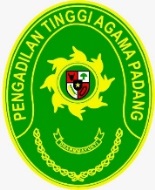 KEPUTUSAN SEKRETARISPENGADILAN TINGGI AGAMA PADANGNOMOR : W3-A/0020.b/PL.01/I/2023TENTANGPENUNJUKAN IZIN PENGHUNIAN RUMAH SEWA BAGI HAKIMDI LINGKUNGAN PENGADILAN TINGGI AGAMA PADANGSEKRETARIS PENGADILAN TINGGI AGAMA PADANG	Ditetapkan di 	: Padang	Pada Tanggal	:  02 Januari 2023	Sekretaris	Selaku Kuasa Pengguna Barang	H. Idris Latif, S.H., M.H.	NIP. 196404101993031002Menimbang :a.Bahwa tersedianya anggaran bantuan rumah sewa bagi Hakim, maka perlu adanya penunjukan rumah yang akan di sewakan bagi Hakimb.Bahwa penunjukan rumah sewa dimaksud perlu ditetapkan melalui Surat Keputusan.Mengingat:1.Undang-undang Nomor 5 Tahun 2004 tentang perubahan atas Undang-undang Nomor 14 Tahun 1985 tentang Mahkamah Agung.2.Undang-undang Nomor 50 Tahun 2009 tentang Perubahan kedua atas Undang-undang Nomor 7 tahun 1989 tentang Peradilan Agama3.Undang-undang Nomor 15 Tahun 2004 tentang Pemeriksaan Pengelolaan dan Tanggung Jawab Keuangan Negara.4.Peraturan Pemerintah Nomor 21 Tahun 2004 tentang Penyusunan Rencana Kerja dan Anggaran Kementrian Negara/Lembaga5.Keputusan Sekretaris Mahkamah Agung RI Nomor; MA/SEK/07/SK/ III/2006 tentang Organisasi dan Tata Kerja Sekretaris Mahkamah Agung RI6.Keputusan Sekretaris Mahkamah Agung RI Nomor; 546/SEK/SK/VII/2019, tentang Standar Biaya Bantuan sewa rumah bagi Hakim dan Hakim Ad Hoc di Lingkungan Mahkaham Agung RI7.Surat Sekretaris Mahkamah Agung RI Nomor; 1174/SEK/KU.01/08/2019, tentang Petunjuk Pelaksanaan Bantuan sewa rumah untuk Hakim.8.Keputusan Pengguna Anggaran/Kuasa Pengguna Barang Mahkamah Agung RI Nomor; 65/PA/SK/II/2019, tentang Penunjukan Pejabat Kuasa Pengguna Anggaran/Pengguna Barang satuan kerja di Lingkungan Mahkamah Agung dan Peradilan yang berada dibawahnya.9.Surat Keputusan Sekretaris Pengadilan Tinggi Agama Padang  Nomor : W3-A/64/KU.01/I/2020, tentang Penunjukan Pejabat Pembuat Komitmen (PPK) di Pengadilan Tinggi Agama Padang.MEMUTUSKANMenetapkan:KEPUTUSAN SEKRETARIS PENGADILAN TINGGI AGAMA PADANG TENTANG PENUNJUKAN IZIN PENGHUNIAN RUMAH SEWA DI LINGKUNGAN PENGADILAN TINGGI AGAMA PADANGPertama:Menunjuk rumah milik Nama : Sri Sunarti sesuai perjanjian sewa menyewa rumah Nomor; W3-A/0020.a/KU.00.1/I/2023 ditetapkan sebagai rumah dinas Hakim Pengadilan Tinggi Agama Padang. Kedua:Menunjuk Pejabat/Hakim Nama Drs. Nurhafizal,S.H., M.H. ditunjuk/ditetapkan sebagai penghuni Rumah Sewa tersebut berkewajiban untuk memenuhi persyaratan sesuai dengan ketentuan yang berlaku.Ketiga:Penghuni rumah sewa yang di tunjuk berkewajiban membayar seluruh biaya yang timbul terhadap pemakaian listrik, air, internet (apabila digunakan), biaya iuran pengelolaan dan kebersihan lingkungan, keamanan, dan iuran-iuran yang berkaitan dengan lingkungan yang diwajibkan bagi seluruh warga di perumahan tersebut.Keempat:Keputusan ini berlaku selama yang bersangkutan menjabat/bertugas di Pengadilan Tinggi Agama Padang dan apabila dalam penggunaannya rumah sewa ini terdapat penyimpangan Sekretaris Pengadilan Tinggi Agama Padang selaku Kuasa Pengguna Barang dapat mencabut Surat Keputusan ini.Kelima:Keputusan ini berlaku sejak tanggal ditetapkan dengan ketentuan bahwa apabila dikemudian hari terdapt kekeliruan akan diadakan perbaikan sebagimana mestinya.